Student Travel 2021-22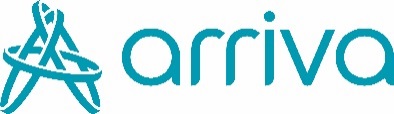 Dear Parents and Guardians,As we approach the end of Summer term Arriva would like to take this opportunity to inform of the options, we have available to support you getting your child to school safely during the next academic year. We provide frequent and reliable bus services across the region; all our buses are Covid-19 secure and undergo enhanced touchpoint cleaning every dayArriva’s Student & Child Saver do not only cut your bus travel costs to and from school, but the same ticket can also be used to travel at evenings, weekends and throughout all school term holidays. You can spread the cost of our saver tickets over affordable monthly payments using our easy-to-use direct debit system. It’s simple to apply, there’s no setup fee or minimum contract required, which means you can cancel your direct debit and stop your ticket anytime should your circumstances change.PLEASE ENSURE YOU PURCHASE A CARDINAL NEWMAN TICKET – AS ONLY CARDINAL NEWMAN TICKETS ARE VALID ON OUR SCHOOL BUSESTo arrange your Direct Debit and for further information please follow the link below:www.arrivabus.co.uk/monthlyticketsTo ensure delivery of ticket in time for the start of the new Academic Year we recommend registering as soon as possible.Once you have your bus pass, you won't need to worry about paying bus fares again, safe in the knowledge that you have saved money through our Direct Debit schemeYou can choose to receive your monthly pass by post, or you can download the Arriva UK Bus app onto your child phone, and we can send it there. For travel Information including local maps and timetables please visit:   www.arrivabus.co.uk/find-a-serviceStudent Saver tickets are valid for College, University, and 6th form studentsChild Saver tickets are valid for pupils up to and including year 11For any queries regarding the scheme, please email: studenttickets.ams@arriva.co.uk